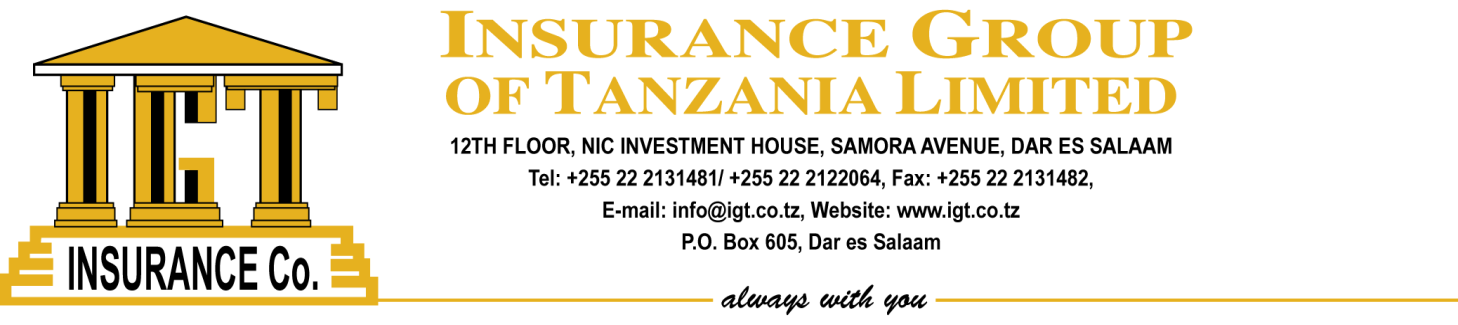 WORKMENS COMPENSATION CLAIM FORM (PLEASE ANSWER EACH QUESTION FULL)                                                                                                                                                                                                                                 (P.T.O)I hereby certify that the above statement is a full and true account to the best of my knowledge and belief.Date this	 day of……………………..20………………………………………………..Employer's Signature……………………………………………….....CERTIFICATE to be filled up and signed by an Eye Witness and if possible by the person under whose direction the Workman was at the time of the AccidentI hereby Certify that I was present when the Accident occurred to………………………………………………………………………………..on the……………………………………day of	…………………………………………in manner above stated - that it wascaused by................................................................................................................................................................................................... ……………………………………………………………………………………………………………………………………………………..Which *was/was not his willful act and that he was not under the influence of intoxicating liquor or drugs at the time. (Signed) Name	……………………………………..	
Address……………………………………………………Date	Occupation…………………………………………….*strike out which is not applicableGES/G023/06EMPLOYERName of Employer and full addressState (a) Name of Policy                  (b) Date of last payment of premiumNature of Trade or BusinessINJURED WORKMAN(4) Name and full address (in the case of Africans give particulars of Tribes, Village, District ) (a) Occupation?Age?Sex?Married or single?Tax or identity number(6) Is the injured Employee related to the Employer? If so, what is the relationship?(7) Was he/she in your direct employment or in that of a Sub-Contractor?(8) If in your employment, how long has he/she been so?(9) Give rate of pay PER MONTH at the time of Accident (10) In addition to wages state the MONTHLY cash value of any allowances or perquisites i.e. Food, Fuel, Quarters, Cost of Living or other special remuneration, if of a constant character if any are granted.(11) State FULLY the nature of the work he was doing at the time of the Accident(12) How did the Accident occur?(13)	(a) Where did the Accident occur?            (b) District?                                                                                                                      (14)	(a) When did the Accident occur?  (b) When did the injured employee cease work                 on account of accident?(15) Was the Accident caused by:(a) Violation of rules?(b) Carelessness of Injured workman?(c) Carelessness of any other person?If so, who?(d) Any defect of machinery or plant?(e) Had such defect been brought to your Notice? (16) (a) Was the injured person perfectly sober at the time of accident ?         (b) under whose direction was he at the time of accident?         (c) was same caused by carrying out such direction? (17) (a) was the injured person suffering at the time of the accident from ill-health, or bodily defect or infirmity of any description?        (b)  were you aware of such ill- health, defect or infirmity?(18) (a) state fully the nature of the injuries received         (b) State whether such injuries are likely to cause any PERMANENT    disablement(19) State to what extent the injured person is disabled, and whether absolutely prevented from following his employment.(20) State what you consider will be the probable during of total disablement (21) Give name and address of the injured workman's Medical Attendant. If in       hospital or nursing home, given name and address(22) At what hour on what date was the injury first attended to by a Medical Practitioner? (23) Have you received notification of a Magisterial Enquiry?        If so, state when and where the same be held(24) Has the accident been reported to the Labour Officer, District Commissioner or District Officer, if so, where? (a) (b) (a) (b) (c) (d) (e)(a)(b)At………..m. on the ……………..day of………………………20…………….At ……….m on the ………………day of ……………………..20…………….